Отделение Пенсионного фонда РФ по Томской области	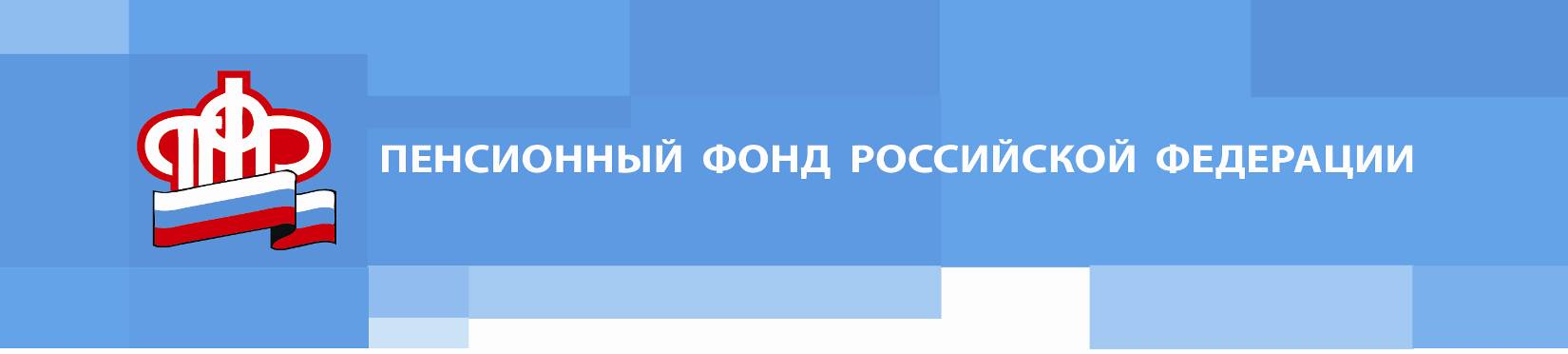 Пресс-релиз от 9 августа 2022 годаБолее 30 тысяч пенсионеров Томской области, достигших 80-летнего возраста, получают повышенную пенсию30 430 пенсионеров Томской области, достигших 80-летнего возраста, получают пенсию в повышенном размере за счет увеличения  фиксированной выплаты на 100%.С 1 июня 2022 года общеустановленный размер фиксированной выплаты составляет 7 220,74 рублей. У 80 летних пенсионеров и старше, размер фиксированной выплаты составляет 14 441,48 рублей, т.е. вдвое больше. Повышение происходит автоматически – без подачи заявления со дня достижения пенсионером 80 лет. Также, на  размер фиксированной выплаты может повлиять наличие иждивенцев, проживание и работа  в «северной»  или «сельской» местности.Обращаем внимание, что при достижении 80-лет фиксированная выплата не удваивается:- инвалидам I группы, получающим страховую пенсию по старости, поскольку фиксированная выплата указанной категории граждан изначально (при назначении пенсии) устанавливается в увеличенном размере;- 80-летним пенсионерам, получателям социальной пенсии;- 80-летним пенсионерам, получателям страховой пенсии по случаю потери кормильца.Кроме того, неработающим трудоспособным лицам, осуществляющим уход за 80-летним гражданином, предусмотрена ежемесячная компенсационная выплата, которая выплачивается вместе с пенсией 80-летнему гражданину. Установление данной компенсации носит заявительный характер, поэтому за установлением компенсации следует обращаться в клиентскую службу ПФР по месту жительства пенсионера. Подать заявления можно дистанционно, через Личный кабинет  на сайте ПФР или Портале Госуслуг.Дополнительные телефоны горячих линий клиентских служб ПФР Томской области и адреса электронной почты размещены на официальном сайте ПФР на странице Отделения ПФР по Томской области по ссылке: https://pfr.gov.ru/branches/tomsk/info/~0/7395. По всем вопросам, входящим в компетенцию ПФР, можно обратиться по телефону регионального контакт-центра ОПФР по Томской области: 8-800-600-04-17, а также получить консультацию на официальных страницах Отделения в социальных сетях.________________________________________________Группа по взаимодействию со СМИ Отделения Пенсионного фонда РФ по Томской областиТел.: (3822) 48-55-80; 48-55-91;E-mail: smi @080.pfr.ru